По всем вопросам, связанным с выполнением заданий по «Скульптуре», можно связаться с преподавателем Лебедевым Василием Юрьевичем, по номеру телефона 8(904) 594-94-57(номер привязан к Вайберу) или по электронной почте vasya200888@inbox.ru. Готовые работы можно прислать на электронную почту или на мой  Вайбер (предпочтительно).  Если нет возможности прислать работы для проверки на Вайбер или электронную почту, то можно будет принести их в школу после окончания самоизоляции.Задание 4 класс Тема «Домашние животные по представлению или с картинки» Сделать солёное тесто (рецепт: стакан муки, половина стакана соли (соль мелкая «Экстра», чтобы не пораниться) (муку с солью перемешать перед  добавлением воды), примерно половина стакана воды, все перемешать до образования массы, похожей на пластилин). Ссылка на видео-урок «Как сделать тесто» https://www.youtube.com/watch?v=-mi2xPfVQDI&feature=youtu.beСделать набросок будущей работы.Чтобы лучше держались детали, место крепления нужно смазать водой.Просушить работу примерно сутки перед покраской.Ссылка на видео-урок https://ok.ru/video/630873983587Пример готовой работы: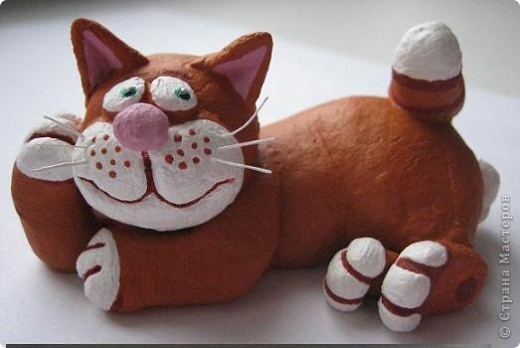 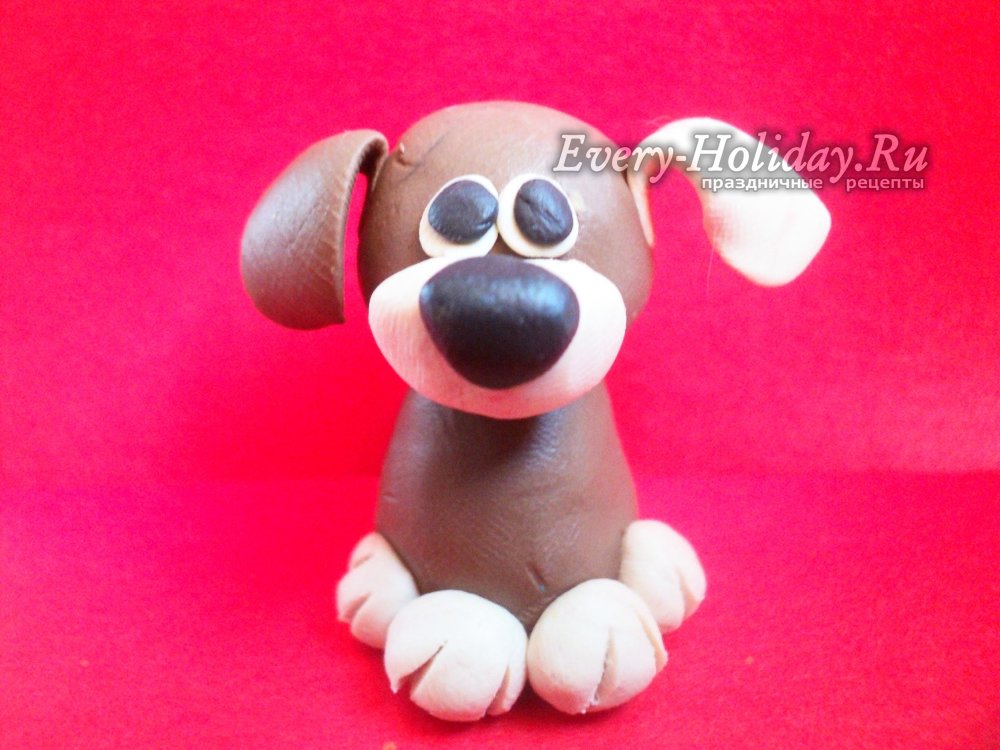 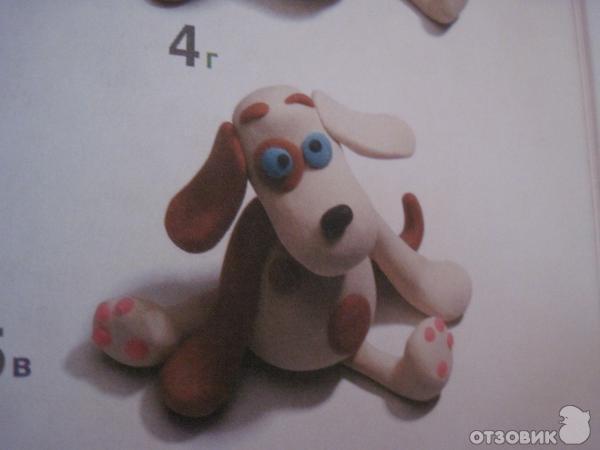 Задание 5 класс Тема «Хозяин и его животное»Сделать солёное тесто (рецепт: стакан муки, половина стакана соли (соль мелкая «Экстра», чтобы не пораниться) (муку с солью перемешать перед  добавлением воды), примерно половина стакана воды, все перемешать до образования массы, похожей на пластилин). Ссылка на видео-урок «Как сделать тесто» https://www.youtube.com/watch?v=-mi2xPfVQDI&feature=youtu.beСделать набросок будущей работы.Создать плинт (т.е. основу, поверхность, на которой будет крепиться основная работа).Чтобы  лучше держались детали, место крепления нужно смазать водой.Просушить работу примерно сутки перед покраской.«Как сделать собаку или кошку» ссылка на видео-урок  https://ok.ru/video/630873983587Пример готовой работы: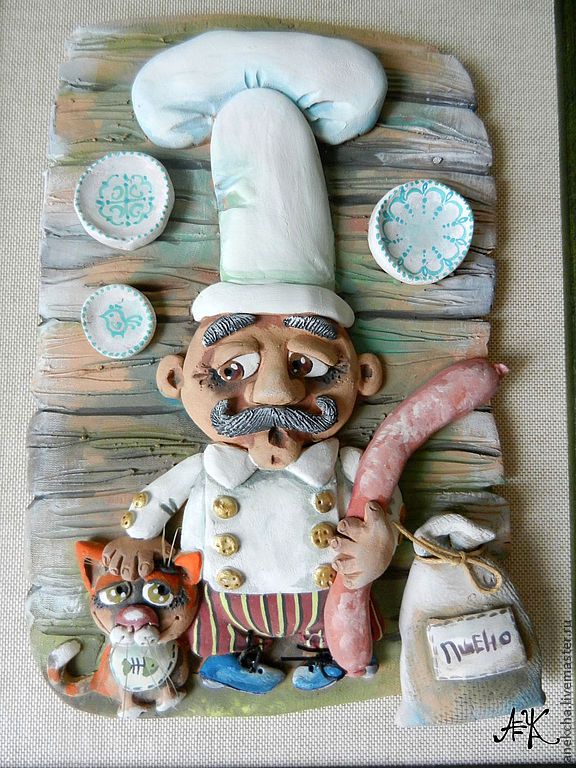 Задание 6 класс Тема «Декоративная тарелка с орнаментом»Сделать солёное тесто (рецепт: стакан муки, половина стакана соли (соль мелкая «Экстра», чтобы не пораниться) (муку с солью перемешать перед  добавлением воды), примерно половина стакана воды, все перемешать до образования массы, похожей на пластилин). Ссылка на видео-урок «Как сделать тесто» https://www.youtube.com/watch?v=-mi2xPfVQDI&feature=youtu.beСделать набросок будущей работы.На эскиз выложить массу теста, нужную для создания тарелки.Придать форму тарелки можно руками или положить поверх теста тарелку и обрезать тесто, которое будет выходить за пределы тарелки (достаточно сделать плоский блин).Слепить орнамент по выбору из растительных или геометрических элементов.Чтобы  лучше держались детали, место крепления нужно смазать водой.Просушить работу примерно сутки перед покраской.Покрасить.Пример выполненной работы: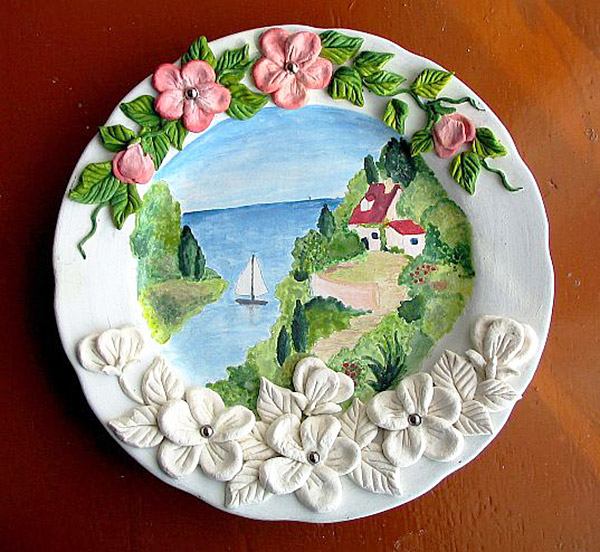 Задание 7 класс Тема «Рельефный пейзаж»Сделать солёное тесто (рецепт: стакан муки, половина стакана соли (соль мелкая «Экстра», чтобы не пораниться) (муку с солью перемешать перед  добавлением воды), примерно половина стакана воды, все перемешать до образования массы, похожей на пластилин). Ссылка на видео-урок «Как сделать тесто» https://www.youtube.com/watch?v=-mi2xPfVQDI&feature=youtu.beСделать набросок будущей работы.На лист картона перенести рисунок будущей работы.Начать выполнение работы: с фона продвигаясь от самых дальних от нас деталей к более ближним (от нижнего слоя – к верхнему).Чтобы  лучше держались детали, место крепления нужно смазать водой.Покрасить. Пример выполненной работы: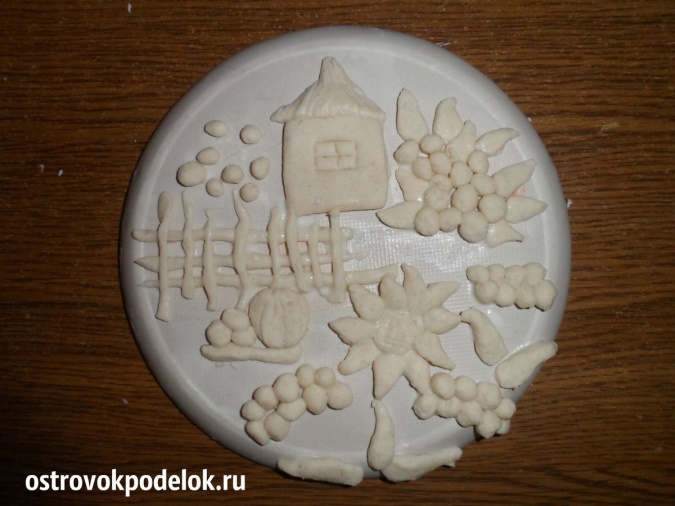 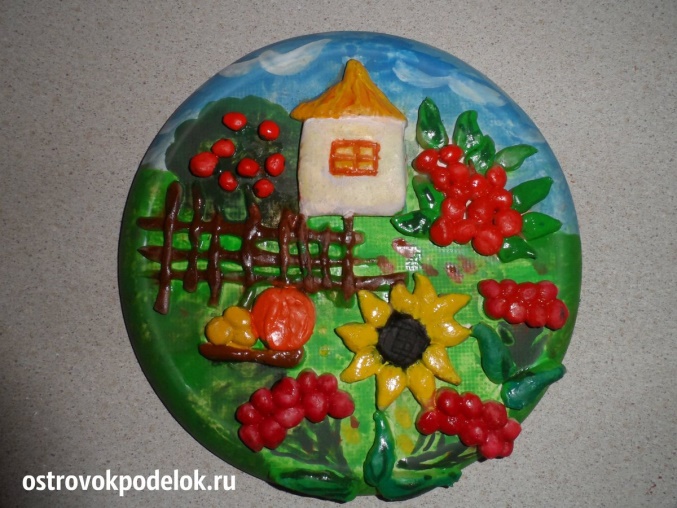 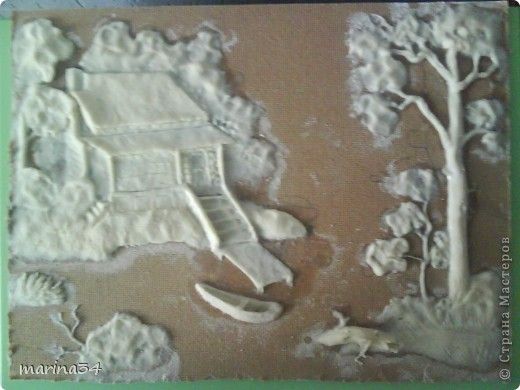 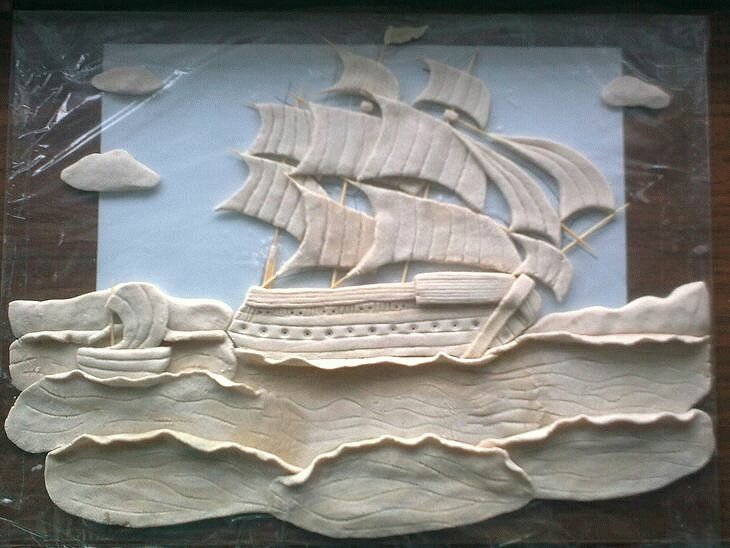 